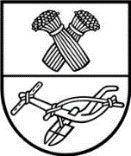 	Projektas	PANEVĖŽIO RAJONO SAVIVALDYBĖS TARYBASPRENDIMASDĖL PANEVĖŽIO RAJONO SAVIVALDYBĖS TARYBOS 2007 M. LAPKRIČIO 15 D. SPRENDIMO NR. T-266 „DĖL PANEVĖŽIO RAJONO GARBĖS PILIEČIO VARDO SUTEIKIMO TVARKOS, PANEVĖŽIO RAJONO GARBĖS PILIEČIO VARDO SUTEIKIMO KOMISIJOS VEIKLOS NUOSTATŲ PATVIRTINIMO“ PAKEITIMO2015 m. birželio 11 d. Nr. T-PanevėžysVadovaudamasi Lietuvos Respublikos vietos savivaldos įstatymo 18 straipsnio 1 dalimi, Savivaldybės taryba n u s p r e n d ž i a:	Pripažinti netekusiu galios Panevėžio rajono garbės piliečio vardo suteikimo komisijos veiklos nuostatų, patvirtintų Panevėžio rajono savivaldybės tarybos 2007 m. lapkričio 15 d. sprendimu Nr. T-266 „Dėl Panevėžio rajono garbės piliečio vardo suteikimo tvarkos, Panevėžio rajono garbės piliečio vardo suteikimo komisijos veiklos nuostatų patvirtinimo“, 4 punktą. Daiva Čiplienė2015-05-29PANEVĖŽIO RAJONO SAVIVALDYBĖS ADMINISTRACIJOSJURIDINIS SKYRIUSPanevėžio rajono savivaldybės tarybaiAIŠKINAMASIS RAŠTAS DĖL SPRENDIMO„DĖL PANEVĖŽIO RAJONO SAVIVALDYBĖS TARYBOS 2007 M. LAPKRIČIO 15 D. SPRENDIMO NR. T-266 „DĖL PANEVĖŽIO RAJONO GARBĖS PILIEČIO VARDO SUTEIKIMO TVARKOS, PANEVĖŽIO RAJONO GARBĖS PILIEČIO VARDO SUTEIKIMO KOMISIJOS VEIKLOS NUOSTATŲ PATVIRTINIMO“ PAKEITIMO“PROJEKTO2015-05-29PanevėžysProjekto rengimą paskatinusios priežastys: Pasikeitė Panevėžio rajono savivaldybės taryboje esančių partijų skaičius – naujai išrinktoje Panevėžio rajono savivaldybės taryboje yra 
5 politinių partijų atstovai: Lietuvos valstiečių ir žaliųjų sąjunga, Lietuvos socialdemokratų partija, Tėvynės sąjunga-Lietuvos krikščionys demokratai, Lietuvos Respublikos liberalų sąjūdis, Darbo partija (ankstesnėje taryboje buvo 7 partijų atstovai).Projekto esmė ir tikslai: Panevėžio rajono garbės piliečio vardo suteikimo komisijos veiklos nuostatų 3 punkte nustatyta, kad komisija sudaroma iš tarybos narių ir 2 gyvenamųjų vietovių bendruomenių atstovų ir kad kiekviena partija į komisiją gali siūlyti po vieną kandidatą. Nuostatų
4 punkte nustatyta, kad komisija sudaroma iš 9 narių. Kadangi šiuo metu pasikeitė politinių partijų, esančių Savivaldybės taryboje, skaičius, komisija būtų sudaroma iš 7, o ne iš 9 narių. Kadangi komisijos sudėtis reglamentuota Nuostatų 3 punkte, nėra tikslinga atskirai nurodyti bendrą komisijos narių skaičių, nes šis skaičius kinta atsižvelgiant į politinių partijų skaičių. Todėl Nuostatų 4 punktą, kuriame reglamentuotas komisijos narių skaičius, siūloma pripažinti netekusiu galios.Kokių pozityvių rezultatų laukiama: Pripažinus netekusiu galios Nuostatų 4 punktą, nelieka vienas kitam prieštaraujančių Nuostatų punktų. 	Galimos neigiamos pasekmės priėmus projektą, kokių priemonių reikėtų imtis, kad tokių pasekmių būtų išvengta: Neigiamų pasekmių nenumatoma.Kokius galiojančius teisės aktus būtina pakeisti ar panaikinti, priėmus teikiamą projektą: Nereikės.Reikiami paskaičiavimai, išlaidų sąmatos bei finansavimo šaltiniai, reikalingi sprendimui įgyvendinti: Nėra.Sprendimo projektui nereikalingas antikorupcinis vertinimas.Vyr. specialistė 					Daiva Čiplienė